SPRÁVA ÚČELOVÝCH ZAŘÍZENÍVaníčkova 7   160 17 Praha 6 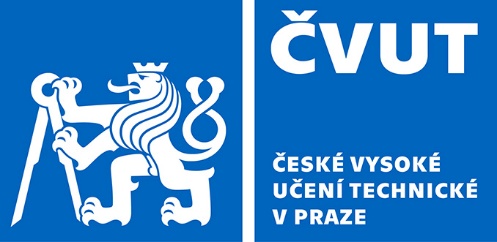 SMLOUVA O DODÁVCE nábytku pro koleje ČVUT v praze číslo smlouvy 9117000104uzavřená podle § 1746 odst. 2 a násl. a § 2079 a násl. zákona č. 89/2012 Sb., občanský zákoník, ve znění pozdějších předpisů (dále jen „občanský zákoník“) (dále jen „Smlouva“)Smluvní strany:České vysoké učení technické v Praze, Správa účelových zařízení Sídlo: Vaníčkova 7, 160 17 Praha 6IČ: 68407700DIČ: CZ68407700Bank. spojení: 27-4082120257/0100Zastoupená: Ing. Jiří Boháček, ředitel ČVUT v Praze - Správy účelových zařízení Oprávněná osoba ve věcech technických: Ing. Ilona Dvořáková, vedoucí odboru ubytování, tel. 234678217, e-mail: ilona.dvorakova@cvut.cz  (dále jen „kupující“)aInterier Říčany a.s.se sídlem: V Chotejně 4, 102 00 Praha 10 HostivařIČ: 28162471, DIČ: CZ28162471společnost zapsaná v obchodním rejstříku vedeném u Městského soudu v Praze, spisová značka B 12380bank. spojení: xxxxxxxxxxxxxxxxxxxxxxzastoupená: Ing. Vladimírem Borovičkou, předsedou představenstva	          Anežkou Znamenáčkovou, členem představenstva		          Tomáš Hrdinka, na základě plné moci(dále jen „prodávající“)Smluvní strany, vědomy si svých závazků v této Smlouvě obsažených a s úmyslem být touto Smlouvou vázány, dohodly se na následujícím znění Smlouvy:ÚVODNÍ USTANOVENÍKupující a prodávající tuto smlouvu uzavírají jakožto realizaci veřejné zakázky s názvem „Nábytek pro koleje ČVUT v Praze - SUZ. PŘEDMĚT A ÚČEL SMLOUVYPředmětem Smlouvy je ujednání mezi kupujícím na straně jedné a prodávajícím na straně druhé, které upravuje podmínky plnění prodávajícího, kterým je dodávka nábytku, včetně instalace a montáže (dále také jen „zboží“) kupujícímu.  Dle specifikace předmětu plnění viz Příloha č.1, která je nedílnou součástí k této Smlouvě. Dále je předmětem plnění: doprava zboží na místo plnění, které je uvedeno v čl. 4 Smlouvyzajištění složení zboží, vynáška do určených skladů a montáž zboží v místě plnění, které je uvedeno v čl. 4 Smlouvy, včetně likvidace obalů záruční servis zboží. Za řádně uskutečněné plnění se kupující zavazuje zaplatit prodávajícímu řádně a včas kupní cenu.Smluvní strany se dohodly, že vlastnické právo ke zboží přechází na kupujícího okamžikem dodání zboží a podpisem dodacího listu. U zboží, u kterého je požadována montáž viz. Příloha č. 1 Specifikace předmětu plnění, přechází vlastnické právo na kupujícího až po montáži zboží.Účelem této Smlouvy je vybavení pokojů nábytkem na kolejích ČVUT v Praze. Tímto bude poskytnut studentům a návštěvníkům základní standard vybavení pokojů pro bydlení na kolejích.KUPNÍ CENAKupující je povinen zaplatit prodávajícímu dohodnutou celkovou kupní cenu dle Přílohy č. 2 Cenová nabídka, která je nedílnou součástí smlouvy ve výši:celková cena bez DPH:  7 461 621,44 Kčvýše DPH: 1 566 940,50 Kčcelková cena včetně DPH:9 028 561,94 KčUvedená celková cena je cenou maximální, konečnou a nepřekročitelnou, jsou v ní obsaženy veškeré práce a činnosti potřebné pro řádné splnění předmětu Smlouvy. Kupní cena zboží bude po dodání zboží ve smyslu čl. 4 Smlouvy, prodávajícím vyfakturována, a to daňovým dokladem – fakturou, vystaveným prodávajícím, který prodávající odešle kupujícímu po dodání a montáži zboží. Prodávající bude fakturovat kupujícímu DPH v sazbě platné v den zdanitelného plnění dodání zboží. Nedílnou součástí každého daňového dokladu - faktury musí být dodací list na zboží podepsaný oprávněnou osobou kupujícího (protokol o předání a převzetí předmětu plnění) obsahující potvrzení kupujícího o dodání, instalaci a montáži zboží bez vad a v souladu s účelem smlouvy.Splatnost řádně vystaveného daňového dokladu – faktury, obsahujícího číslo této Smlouvy, a dále pak náležitosti uvedené v zák. č. 235/2004 Sb., o dani z přidané hodnoty, ve znění pozdějších předpisů, majícího formu obchodní listiny podle § 435 občanského zákoníku činí třicet (30) kalendářních dnů ode dne jeho doručení na adresu kupujícího.Kupující má právo daňový doklad – fakturu prodávajícímu před uplynutím lhůty splatnosti vrátit, aniž by došlo k prodlení s jeho úhradou, (i) obsahuje-li nesprávné údaje, (ii) chybí-li na daňovém dokladu – faktuře některá z náležitostí, (iii) není-li připojen dodací list potvrzený oprávněnou osobou kupujícího, (iiii) pokud na faktuře chybí číslo této smlouvy. Nová lhůta splatnosti v délce třiceti (30) kalendářních dnů počne plynout ode dne doručení opraveného daňového dokladu – faktury kupujícímu nebo připojení dodacího listu.Platby peněžitých částek se provádějí po jednotlivých etapách bankovním převodem na účet druhé smluvní strany uvedený ve faktuře. Smluvní strany se dohodly a souhlasí, že úhradou daňového dokladu – faktury kupujícím se rozumí odeslání částky v daňovém dokladu – faktuře prodávajícím požadované ve prospěch bankovního účtu prodávajícího.Celková cena uvedená v čl. 3.1 Smlouvy je stanovena jako cena nejvýše přípustná a obsahuje veškeré náklady prodávajícího, včetně zajištění záručního servisu dodávaného zboží, dopravy zboží a jeho dodání na místo určení, včetně jeho montáže, případných poplatků, cel, balení a vedlejších nákladů, a zajištění všech podpor dle čl. 8 Smlouvy.TERMÍN A MÍSTO PLNĚNÍ        Termín zahájení: ihned po uveřejnění smlouvy        Termín dodání: 1. etapa do 60 dnů po uveřejnění smlouvy		          2. etapa do 90 dnů po uveřejnění smlouvyTermín zahájení plnění se předpokládá ihned po uveřejnění smlouvy. Prodávající je povinen dodat kupujícímu specifikované zboží v Příloze č. 1 (bez jakýchkoliv vad), včetně dopravy zboží a montáže etapově dle Harmonogramu předmětu plnění viz. Příloha č. 5, a to na adresy kupujícího uvedené v Příloze č. 4. Dodáním zboží se ve smlouvě rozumí dodávka a montáž nábytku a současně akceptace kupujícího formou podpisu protokolu o předání a převzetí předmětu plnění jeho oprávněnou osobou, čímž potvrzuje, že dodávka je bez jakýchkoliv vad. V případě, že předané zboží bude mít jakékoliv vady, vady drobné ojediněle se vyskytující nebo nedodělky nevyjímaje, kupující zboží neakceptuje a není tak splněna povinnost dodání zboží. Kupující je povinen předávací řízení provést ve lhůtě 5 kalendářních dnů, kde zboží akceptuje (viz výše) nebo uvede v protokole o neakceptaci díla z jakého důvodu (z důvodu jakých vad) jej neakceptuje. Předávacím řízení se rozumí doba mezi předání zboží (tj. bezprostředně po dodávce zboží a montáži prodávajícím kupujícímu) do akceptace díla, resp. její neakceptace (viz výše).           PRÁVA A POVINNOSTI PRODÁVAJÍCÍHOProdávající je povinen dodat zboží včetně montáže řádně a včas. Prodávající prohlašuje, že je subjektem ve smyslu § 5, resp. § 2950 občanského zákoníku.Prodávající je povinen dodat bezvadné funkční zboží (bez jakýchkoliv vad, včetně vad drobných ojediněle se vyskytujících nebo nedodělků) v prvotřídní jakosti způsobilé k účelu, k němuž je dodáváno, a v množství požadovaném kupujícím.Prodávající je povinen zboží zabalit či jinak opatřit pro přepravu způsobem zabraňujícím poškození zboží či jeho znehodnocení. Náklady na zabalení zboží jsou již zahrnuty v ceně uvedené v čl. 3.1 Smlouvy.Prodávající je povinen poskytovat kupujícímu servisní služby k dodávanému zboží v rozsahu a kvalitě uvedené v čl. 8 Smlouvy.Prodávající je povinen předat kupujícímu společně se zbožím veškerou dokumentaci, doklady, záruční listy, technické a uživatelské manuály a jiné dokumenty, které se ke zboží vztahují, a které jsou potřebné k převzetí a užívání zboží. Pro případ, že bude kupující požádán o poskytnutí informace podle zákona č. 106/1999 Sb., o svobodném přístupu k informacím, ve znění pozdějších předpisů, a požadovaná informace bude obchodním tajemstvím prodávajícího dle § 504 občanského zákoníku, souhlasí prodávající s tím, aby kupující takovou informaci poskytl, a to bez jakýchkoliv dalších podmínek.Prodávající je povinen upozorňovat kupujícího včas na všechny hrozící vady svého plnění, jakož i poskytovat kupujícímu veškeré informace, které jsou pro plnění Smlouvy nezbytné.Prodávající je povinen neprodleně oznámit písemnou formou kupujícímu překážky, které mu brání v plnění předmětu Smlouvy a výkonu dalších činností souvisejících s plněním předmětu Smlouvy.Prodávající je podle ustanovení § 2 písm. č) zákona č. 320/2001 Sb., o finanční kontrole ve veřejné správě a o změně některých zákonů (zákon o finanční kontrole), ve znění pozdějších předpisů, osobou povinnou spolupůsobit při výkonu finanční kontroly prováděné v souvislosti s úhradou zboží nebo služeb z veřejných rozpočtů.Smluvní strany výslovně uvádějí, že při poskytování plnění dle této Smlouvy prostřednictvím jakékoliv třetí osoby dle tohoto odstavce má prodávající odpovědnost, jako by plnění poskytoval sám.Prodávající odpovídá v plném rozsahu za případnou škodu způsobenou kupujícímu či třetí osobě v důsledku vad zboží a vad v jeho instalaci či montáži.PRÁVA A POVINNOSTI KUPUJÍCÍHO Kupující je povinen zaplatit prodávajícímu kupní cenu na základě daňového dokladu - faktury vystavené prodávajícím a v termínu splatnosti určeném Smlouvou.Kupující je povinen prohlédnout zboží podle možností co nejdříve po přechodu nebezpečí škody na zboží, či zařídit prohlédnutí zboží v době přechodu nebezpečí škody na zboží.Kupující není povinen dodané zboží převzít, a to zboží v rozsahu celého dodání, pokud neodpovídá kvalitativně (včetně jakosti), druhově či množstvím požadavkům stanoveným touto Smlouvou, neodpovídá stanovený způsob balení nebo je obal jakkoliv poškozen.PŘECHOD VLASTNICTVÍ A NEBEZPEČÍ ŠKODYVlastnictví ke zboží dodanému na základě této Smlouvy přechází na kupujícího okamžikem podpisu protokolu o předání a převzetí předmětu plnění (dodacího listu) oprávněnou osobou kupujícího. Výše uvedeným podpisem, resp. podpisy, oprávněné osoby kupujícího potvrzují, že zboží bylo dodáno bez jakýchkoliv vad, v prvotřídní jakosti, v požadovaném množství a v požadovaném obale a současně byla provedena montáž v rozsahu stanoveném touto smlouvou a splněna povinnost uvedená v čl. 5.5. Smlouvy. Tímto okamžikem taktéž přechází na kupujícího nebezpečí škody na dodaném zboží. Do okamžiku nabytí vlastnického práva uděluje prodávající kupujícímu právo dodané zboží užívat v rozsahu a způsobem, jenž vyplývá z účelu této Smlouvy, a to bez vzniku jakýchkoliv dodatečných finančních nároků nad rámec ceny sjednané v této Smlouvě. Užívání zboží nezpůsobuje fikci převzetí zboží ani podpisu předávacího protokolu.Prodávající odpovídá za vadu, kterou má zboží v okamžiku, kdy přechází nebezpečí škody na zboží na kupujícího, i když se vada stane zjevnou až po tomto okamžiku.Prodávající rovněž odpovídá za jakoukoli vadu, jež vznikne po okamžiku uvedeném v odstavci 7.3 tohoto článku, jestliže je způsobena porušením povinností prodávajícího.VADY ZBOŽÍ A ZÁRUČNÍ DOBAProdávající poskytuje na veškeré zboží, včetně jeho dodání a montáže, záruku za jakost v délce 24 měsíců. V této záruční době se prodávající zavazuje poskytovat služby bezplatného odstraňování vad (dále také jen „záruční servis“). Záruční doba počíná běžet ode dne dodání včetně montáže zboží oprávněnou osobou kupujícího v místě plnění po etapách. Maximální doba odezvy na požadavek kupujícího ve smyslu odstranění vad, kterou je myšleno zaevidování požadavku kupujícího ze strany prodávajícího a stanovení lhůty k jeho vyřešení v rámci záručního servisu, je stanovena takto:režim vad za stavu „zcela nefunkčního zboží“, se stanovuje doba odezvy na požadavek kupujícího v délce 48 (čtyřicetosm) hodin a lhůta na odstranění vady v délce 5 (pět) pracovních dnů, počítané od následujícího pracovní dne po dni nahlášení vady zboží,režim vad, které nedosahují intenzity „zcela nefunkčního zboží“ nastane v případě, že kupující zjistí, že zboží má vady, které je povinen prodávající, bez zbytečného odkladu, nejpozději však do 10 (deset) pracovních dnů poté, kdy kupující, vady zjistil, podat prodávajícímu o těchto vadách zprávu, a to písemně nebo e-mailem. Uvedené platí i pro zjevné vady zboží.Režim vad ve smyslu jejich intenzity je na posouzení kupujícího.V případě, že je dodáno zboží s vadami, či se na zboží takové vady vyskytnou, je prodávající povinen vady odstranit dodáním náhradního zboží za zboží vadné, či pokud kupující takový požadavek uvede v oznámení vad, poskytnout přiměřenou slevou z kupní ceny. Prodávající je v rámci záruky za jakost povinen vady zboží, které se vyskytnou v záruční době, odstranit ve lhůtě k vyřešení požadavku podle odst. 8.1. V případě dodání náhradního zboží je kupující povinen vrátit zboží původně dodané ve stavu, v jakém mu bylo dodáno s přihlédnutím k běžnému opotřebení, s výjimkou obalů.Nároky z vad zboží se nedotýkají nároku kupujícího na náhradu škody nebo na smluvní pokutu.MLČENLIVOST A CHRÁNĚNÉ INFORMACE    	Prodávající je povinen zachovávat mlčenlivost o všech skutečnostech, které se dozví v souvislosti s plněním této Smlouvy. SOUČINNOST A VZÁJEMNÁ KOMUNIKACESmluvní strany se zavazují vzájemně spolupracovat a poskytovat si veškeré informace nezbytné pro řádné plnění svých závazků vyplývajících ze Smlouvy. Smluvní strany jsou povinny informovat druhou smluvní stranu o veškerých skutečnostech, které jsou nebo mohou být důležité pro řádné plnění této Smlouvy. NÁHRADA ŠKODYKaždá ze stran nese odpovědnost za způsobenou škodu v plné výši, aniž by bylo dotčeno právo na smluvní pokutu, či odstoupení od smlouvy. Smluvní strany se dohodly, že § 2050 občanského zákoníku se nepoužije. Obě strany se zavazují k vyvinutí maximálního úsilí k předcházení škodám a k minimalizaci vzniklých škod.Žádná ze smluvních stran není odpovědná za škodu a není ani v prodlení, pokud k tomuto došlo v důsledku prodlení s plněním závazků druhé smluvní strany nebo v důsledku mimořádné nepředvídatelné a nepřekonatelné překážky vzniklé nezávisle na její vůli (§ 2913 občanského zákoníku, dále jen „okolnosti vylučující odpovědnost“).Smluvní strany se zavazují upozornit druhou smluvní stranu bez zbytečného odkladu na vzniklé okolnosti vylučující odpovědnost bránící řádnému plnění této Smlouvy. Smluvní strany se zavazují k vyvinutí maximálního úsilí k odvrácení a překonání okolností vylučujících odpovědnost. POJIŠTĚNÍProdávající prohlašuje, že ke dni podpisu smlouvy má sjednané pojištění pokrývající:Dodávku nábytku, přitom sjednané pojistné plnění musí být dostatečné k tomu, aby dodávka mohla být v případě jakéhokoli poškození opravena nebo znovu zhotovenavzájemnou odpovědnost kupujícího i prodávajícího tak, aby kupující i prodávající mohli vystupovat vůči pojišťovně jako samotní pojištěnci. Všeobecné pojištění odpovědnosti za škodu vzniklou na životě, zdraví nebo na movitém a nemovitém majetku kupujícího nebo třetích osob, která může vzniknout při dodávce nebo v souvislosti s instalací dodávky dle této smlouvy; a to v úhrnné výši pojistného plnění odpovídající maximální sjednané ceně dle oddílu 4.2. této smlouvy.V ostatním se vztahy z pojistného plně řídí příslušnými ustanoveními zákona č. 37/2004 Sb., o pojistné smlouvě, ve znění pozdějších předpisů. S tím, že pojistné plnění může vzniknout při dodávce nebo v souvislosti s prováděním dodávky dle smlouvy, bude udržovat na své náklady, a to minimálně v úhrnné výši pojistného plnění ve výši ceny dodávky minimálně po dobu dvou let od převzetí zboží/dodávky . Na žádost kupujícího je prodávající povinen kdykoli v průběhu trvání smlouvy předložit kopie aktuálních pojistných smluv. prodávající je povinen řádně platit pojistné tak, aby pojistná smlouva či smlouvy sjednané dle smlouvy či v souvislosti s ní, byly platné a účinné po celou dobu účinnosti smlouvy a v přiměřeném rozsahu i po jejím ukončení. V případě, že dojde ke změně pojistné smlouvy, je prodávající povinen o této skutečnosti neprodleně informovat Kupujícího, a to nejpozději ve lhůtě do 30 pracovních dnů od takové změny.Prodávající nesmí uskutečnit jakékoliv kroky, které by mohly znemožnit kupujícímu obdržet ochranu vyplývající z jakékoliv pojistné smlouvy prodávajícího, nebo které by mohly být na škodu kupujícího při předkládání nároků na odškodnění v souvislosti se vzniklými ztrátami na majetku, poškozeními majetku či poraněním osob. Toto smluvní ustanovení nezbavuje prodávajícího odpovědnosti v případě hrubého zanedbání nebo úmyslného konání ze strany prodávajícího či jeho zaměstnanců.Kopie dokladu o pojištění je přílohou č. 3 této smlouvy.SANKCEV případě, že prodávající nedodrží termín dodání požadovaného zboží dle čl. 4, je prodávající povinen uhradit a kupující je oprávněn po prodávajícím požadovat uhrazení smluvní pokuty ve výši 5.000,- Kč (slovy: pěttisíc korun českých), a to za každý i započatý den prodlení.V případě, že prodávající nedodrží maximální dobu odezvy na servisní požadavek kupujícího dle odst. 8.1 Smlouvy, je prodávající povinen uhradit a kupující je oprávněn po prodávajícím požadovat uhrazení smluvní pokuty ve výši 200 Kč (slovy: dvěstě korun českých) za každou hodinu prodlení.Neodstraní-li prodávající vady zboží v souladu s písm. a.) čl. 8.1 Smlouvy, má kupující právo požadovat a prodávající má povinnost kupujícímu, uhradit smluvní pokutu ve výši 5.000,- Kč (slovy: pěttisíc korun českých), a to za každý i započatý den prodlení.Za každé jednotlivé porušení povinností dle odst. 9 a 10 je prodávající povinen uhradit kupujícímu smluvní pokutu ve výši 10 000,- Kč (slovy: desettisíc korun českých)Zaplacení smluvní pokuty nezbavuje prodávajícího povinnosti splnit závazky stanovené Smlouvou.V případě prodlení kupujícího se zaplacením peněžité částky vzniká prodávajícímu nárok na úrok z prodlení ve výši jedné setiny procenta (0,01 %) z dlužné částky za každý i započatý den prodlení. Smluvní pokuta je splatná na základě faktury vystavené stranou oprávněnou do 14 (čtrnáct) dnů ode dne jejího doručení druhé smluvní straně.Zaplacením smluvní pokuty není dotčeno právo kupujícího na náhradu škody v celém rozsahu. Výše smluvních pokut se do výše náhrady škody nezapočítává.UKONČENÍ SMLOUVYKupující je oprávněn od Smlouvy odstoupit zejména v případě podstatného porušení smluvní nebo zákonné povinnosti prodávajícího. Odstoupení od Smlouvy nabývá účinnosti doručením písemného oznámení o odstoupení kupujícího.Za podstatné porušení povinnosti dle odst. 14.1 Smlouvy se považuje zejména:prodávající je v prodlení s plněním Smlouvy či jeho částí po dobu delší než 14 dní,na majetek prodávajícího byl prohlášen úpadek, neboprodávající sám podá dlužnický návrh na zahájení insolvenčního řízení, neboinsolvenční návrh na prodávajícího je zamítnut proto, že majetek nepostačuje k úhradě nákladů insolvenčního řízení (ve znění zákona č. 182/2006 Sb., o úpadku a způsobech jeho řešení, ve znění pozdějších předpisů), neboprodávající vstoupí do likvidace.Účinky odstoupení od Smlouvy nastávají dnem doručení písemného oznámení o odstoupení druhé smluvní straně.Smlouvu lze ukončit vzájemnou písemnou dohodou smluvních stran.OZNÁMENÍ A KOMUNIKACEVeškerá oznámení a komunikace uskutečněná na základě nebo v souvislosti s touto Smlouvou budou probíhat způsobem stanoveným v tomto čl. 15.Smluvní strany se zavazují spolu komunikovat prostřednictvím osobního doručování, doručování doporučených zásilek prostřednictvím poskytovatele poštovních služeb, elektronickou poštou, a to na níže uvedené adresy oprávněných osob. Smluvní strany jsou oprávněny změnit adresy oprávněných osob, a to písemným oznámením druhé smluvní straně. Změna adresy oprávněné osoby je vůči druhé smluvní straně účinná okamžikem doručení takového písemného oznámení dle předchozí věty.Oprávněnými osobami za stranu kupujícího jsou: ve věcech smluvních a obchodních Ing. Jiří Boháček, tel. 234 678 394, e-mail: jiri.bohacek@cvut.czv otázkách technických a v otázkách týkajících se podmínek záruky Ing. Ilona Dvořáková tel.: 234678217,  e-mail: ilona.dvorakova@cvut.czOprávněnými osobami za stranu prodávajícího jsou:ve věcech smluvních a obchodních Ing. Vladimír Borovička, tel.: xxxxxxxxxxxxxxxxxxxxx e-mail: xxxxxxxxxxxxxxxxxxxxxxxxv otázkách technických: Ing. František Bolek, tel.: xxxxxxxxxxxxxxxxxxx, e-mail: xxxxxxxxxxxxxxxxxxxxxxxxPožadavky na poskytnutí záručního servisu bude prodávající přijímat na tel.: 774 461 042 a na e-mailové adrese trieblova@interier-ricany.cz  a to v pracovní dny v době od 8:00 hod do 16:30 hod.ZÁVĚREČNÁ USTANOVENÍTato Smlouva se uzavírá na dobu určitou, a to do doby ukončení záručního servisu dle odst. 8.1 Smlouvy, aniž by byla dotčena ustanovení, z jejichž povahy vyplývá, že závazkový vztah mezi smluvními stranami trvá i po skončení záručního servisu a (např. náhrada škody, mlčenlivost apod.).Tato Smlouva nabývá platnosti  dnem jejího podpisu oběma smluvními stranami, účinnosti zveřejněním v centrálním registru smluv. Ukončením účinnosti této Smlouvy nejsou dotčena ustanovení Smlouvy týkající se převodu vlastnického práva a užívacích práv, nároků z odpovědnosti za vady, nároků z povinnosti nahradit škodu a nároků z ustanovení o smluvních pokutách, ustanovení o povinnosti zajistit technickou podporu výrobce, ani další ustanovení a nároky, z jejichž povahy vyplývá, že mají trvat i po zániku účinnosti této Smlouvy.Pokud ve Smlouvě není stanoveno jinak, řídí se právní vztahy z ní vyplývající příslušnými ustanoveními občanského zákoníku.Všechny spory mezi smluvními stranami, vzniklé z právních vztahů založených Smlouvou a/nebo v souvislosti s ní, budou řešeny smírnou cestou. V případě, že smluvní strany nedosáhnou jednáním smírného řešení kteréhokoliv sporu vzniklého z právních vztahů založených Smlouvou nebo v souvislosti s ní, může se kterákoli smluvní strana obrátit kdykoliv na věcně a místně příslušný soud ČR s návrhem na rozhodnutí sporné otázky.Veškeré změny a doplňky Smlouvy, včetně změn příloh, mohou být činěny po vzájemné dohodě obou smluvních stran pouze formou písemných vzestupně číslovaných dodatků podepsaných oprávněnými zástupci obou smluvních stran.Dle § 219 ZZVZ je kupující povinen uveřejnit na svém profilu Smlouvu uzavřenou na veřejnou zakázku včetně všech jejích změn a dodatků. Dále je prodávající srozuměn s tím, že dle § 219 ZZVZ je kupující povinen uveřejnit na profilu výši skutečné uhrazené ceny za plnění Veřejné zakázky. Prodávající svým podpisem níže potvrzuje, že souhlasí s tím, aby byl uveřejněn obraz této Smlouvy a dalších dokumentů od této smlouvy odvozených, stejně jako obraz Smlouvy, od níž je tato Smlouva odvozena a jejích případných změn (dodatků) a dalších dokumentů od této původní smlouvy odvozených, včetně metadat požadovaných k uveřejnění dle zákona č. 340/2015 Sb., o registru smluv. Smluvní strany se dohodly, že podklady dle předchozí věty odešle za účelem jejich uveřejnění správci registru smluv kupující, tím není dotčeno právo prodávajícího k jejich odeslání. Práva a povinnosti smluvních stran založená touto smlouvou se ve věcech jí výslovně neupravených řídí občanským zákoníkem.Smlouva je vyhotovena a smluvními stranami podepsána ve čtyřech (4) vyhotoveních, z nichž každá ze smluvních stran obdrží dvě (2) vyhotovení.Smluvní strany prohlašují, že si Smlouvu řádně přečetly, že byla uzavřena podle jejich pravé a svobodné vůle, že s jejím obsahem souhlasí a na důkaz toho ji stvrzují svými podpisy.Nedílnou součást Smlouvy tvoří tyto přílohy:Příloha č. 1  - Specifikace předmětu plnění – bude přiloženo zadavatelem při podpisu smlouvyPříloha č. 2 -  Položkový rozpočet – předloží dodavatel jako součást nabídkyPříloha č. 3 -  Kopie dokladu o pojištění dle čl. 12 této smlouvy – předloží dodavatel před podpisem smlouvy Příloha č. 4 – Místo plnění  - bude přiloženo zadavatelem při podpisu smlouvyPříloha č. 5 – Harmonogram předmětu plnění - bude přiloženo zadavatelem při podpisu smlouvyPříloha č. 6 – Plná mockupujícíV Praze dneprodávajícíV Praze dne..................................................................České vysoké učení technické v PrazeSpráva účelových zařízeníIng. Jiří Boháčekředitel ČVÚT v Praze - SUZ..........................................................................Interier Říčany a.s.Tomáš Hrdinkana základě plné moci